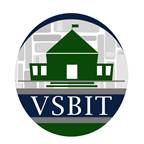 Home Study ProcedureVermont law compels children between the ages of 6 and 16 to attend school.  In some circumstances, students may study at home, disenrolling from the District’s schools.  The District shall not be responsible for academic planning or supervision of educational curriculum for resident home study students.  Homes study shall be the responsibility of parents or guardians, subject to supervision by the Vermont Agency of Education.Where parents or guardians wish to withdraw students they must seek approval from the Agency of Education.  If parents or guardians are not able to certify to the District that their student is subject to an approved home study program, the absent student shall be considered subject to the District’s attendance procedures.  The parents or guardians of resident home study students shall complete a District enrollment form if they wish to terminate the homes study program and resume in school learning.Resident home study students shall be eligible to participate in the following District academic and other activities:Academic, co-curricular, athletic and extracurricular activities.Academic courses, so long as they do not constitute more than 40% of the home study student’s core curriculum.  Core curriculum includes basic communication skills, reading and writing, use of numbers/math, history/citizenship/government, the natural sciences, English, and American and other literature. Flexible pathways curriculum.Dual enrollment college courses.Early college programs.